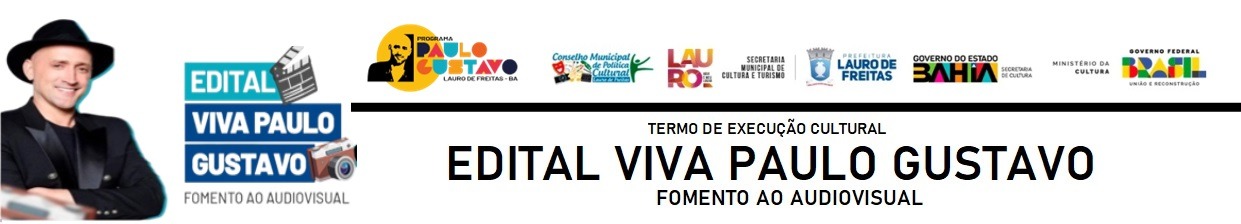 EDITAL SECULT N.º 003/2023TERMO DE EXECUÇÃO CULTURAL N° 001/ 2023 PROCESSO ADMINISTRATIVO N° 14118/2023EDITAL VIVA PAULO GUSTAVOFOMENTO AO AUDIOVISUALREQUERIMENTO PARA ALTERAÇÃO SOLICITAÇÃOSolicito alteração no Cronograma de Execução de Atividades e data da execução da Contrapartida do Edital Viva Paulo Gustavo – Fomento ao Audiovisual, referente a:Justificativa da solicitação:______________________________________________________________________________________________________________________________________________________________________________________________________________________________________________________________________________________________________________________________________________________________________________________________________________________________________________________________________________________________________________________________________________________________________________.Lauro de Freitas, _______ de _________________ de 2024._________________________________________________Assinatura do ProponenteIDENTIFICAÇÃO DO PROPONENTE E DA PROPOSTAIDENTIFICAÇÃO DO PROPONENTE E DA PROPOSTAIDENTIFICAÇÃO DO PROPONENTE E DA PROPOSTAIDENTIFICAÇÃO DO PROPONENTE E DA PROPOSTANOME COMPLETO DO PROPONENTE:NOME COMPLETO DO PROPONENTE:NOME COMPLETO DO PROPONENTE:E-MAIL DO PROPONENTE:CONTATO DO PROPONENTE:CONTATO DO PROPONENTE:TÍTULO DA PROPOSTA:N.º DO ID CULTURAL: